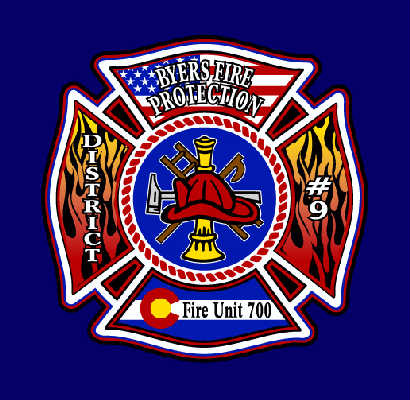 Board of TrusteesPension Meeting AgendaApril 16, 20246:30 pmCall Pension Meeting to OrderRoll CallApprove Minutes of January 16, 2025Approve Treasures Report Financials ReportOld Business – NoneNew Business – NoneAdjournment